South AfricaSouth AfricaSouth AfricaSouth AfricaApril 2026April 2026April 2026April 2026SundayMondayTuesdayWednesdayThursdayFridaySaturday1234Good Friday567891011Easter SundayFamily Day12131415161718192021222324252627282930Freedom DayNOTES: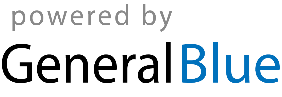 